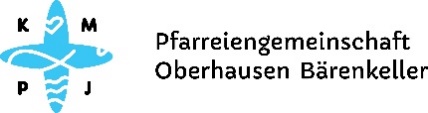 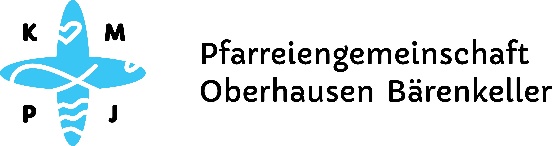 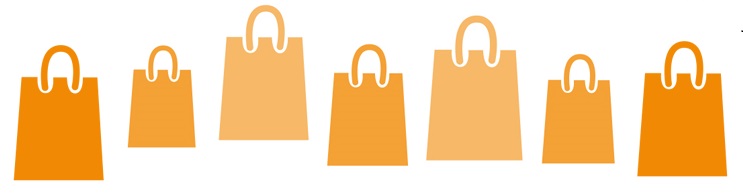 7 Wochen mit der Fairen TüteFastenaktion der Pfarreiengemeinschaft Oberhausen-BärenkellerWarum in der Fastenzeit? Bei dieser Aktion geht es darum, in der Fastenzeit nicht auf etwas zu verzichten, sondern sich bewusst für etwas zu entscheiden, neue Verhaltensweisen anzudenken und unser Konsumverhalten zu überdenken: Was brauche ich? Wer produziert für mich zu welchem Preis?Die Teilnehmenden erhalten während der Fastenzeit 3 Tüten mit fair gehandelten Produkten, 7 dazu passende Rezepte und Impulse.Was bringt mir das? Inspiration. Einen Eindruck der Vielfalt des Fairen Handels. Neue RezepteWas kostet das?In den Fairen Tüten verbergen sich Waren im Wert von 77 €7 Wochen ohne Ausbeutung von Menschen, Umwelt und RessourcenWie funktioniert das?Anmeldung ausfüllen und zusammen mit 77 € im zentralen Pfarrbüro (oder im Nebenbüro St. Konrad) zu den Öffnungszeiten abgebenODERper E-Mail an margit.uhr@bistum-augsburg.de schicken und die 77 € auf folgendes Konto überweisen:Kath. Kirchenstiftung St. KonradIBAN: DE70 7509 0300 0000 111481     BIC: GENODEF1M05                                              Verwendungszweck: 7 WochenAnmeldeschluss: 01.02.2024Bei Rückfragen: 0821/241343In der ersten, dritten und sechsten Fastenwoche am Wunschort abholen: zentrales Pfarrbüro, Hirblinger Str. 3: Donnerstag 9 – 12 Uhr und 15 – 18 UhrNebenbüro St. Konrad, Bärenstraße 22: Freitag 8 – 12 UhrKirche St. Martin: Sonntag 12:00 nach der Messe _ _ _ _ _ _ _ _ _ _ _ _ _ _ _ _ _ _ _ _ _ _ _ _ _ _ _ _ _ _ _ _ _ _ Hiermit bestelle ich verbindlich sieben Faire Tüten mit ausgewählten Rezepten und einer Auswahl der passenden Zutaten.Abholort (bitte ankreuzen): Vor- und NachnameTelefon/E-Mail                                                                           UnterschriftDurch Ausfüllen des Abschnitts „Hiermit bestelle ich verbindlich“ gebe ich meine Einwilligung nach DSGVO. zentrales PfarrbüroNebenbüro St. KonradKirche St. Martin